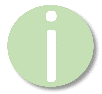       Modul „Experimente I“ SchulhacksDie eigene Rolle als Lehrkraft bzw. die Aktion des Unterrichtens selbst hinterfragen, bspw. indem absurde Handlung(en) vollzogen werden, wiesich als Lehrkraft in die Ecke oder vor die Türe stellen, sich ‚in die Reihe‘ setzen und warten, ‚bis der Lehrer kommt‘,etwas ganz Anderes im Unterricht tun, als sonst (wie Wäsche aufhängen),…(Raum-)Beschriftungen ändern (Ruheraum/Lounge statt Lehrerzimmer) oder Aushänge/ bzw. Schilder aufhängen, die realistisch wirken, aber sinnlose Aufforderungen enthalten, wie zum Beispiel: Diesen Eingang dürfen nur sehr intelligente Menschen nutzenVorsicht: giftige Luft Vorsicht: Wer sich auf diesen Stuhl setzt, wird sitzenbleibenReserviert für NerdsReserviert für StreberHier sitzen nur Faule Hier sitzen nur Fleißige ‚Mitarbeiterin/Mitarbeiter des Monats‘ ausrufen …Buttons gestalten mit Aufschriften, wie „hochbegabt“, „lernschwach“, „verhaltensauffällig“, „durchschnittlich begabt“,„normal“, „nicht bewertbar"…Automaten aufstellen mit Kunst für 1 Euro,Lösungen für Abituraufgaben,100 Antworten auf die nächsten Lehrerfragen,Mangelhaft-Stempel (zum Erschrecken der Eltern),Tüte Lob/Tadel,Zeugnisse/Blaue Briefe zum Selberausfüllen,…‚Geschlechterrollen´-HacksGeschlechterspezifische Rollenklischees aufdecken und verkehren, bspw.Verhalten, Kleidung, Selbstdarstellung etc. typisch (männlich/weiblich) zeigen/machen/anziehen/umkehren,Bedruckte Maske mit andersgeschlechtlichen Physiognomie (Mund/Kinn/etc.) tragen,…Algorithmen-HacksIndividuelle Algorithmen-Schemas erfinden, wie z.B.: Notenvergabe: „Du zeigst Ähnlichkeiten mit deinem Mitschüler XY, dann wirst du vermutlich folgende Note erhalten“,‚Lehrer-O-Mat‘: Schülerinnen und Schüler beantworten Fragen, der Lehrer-O-Mat prognostiziert nächste Note (vgl. Wahl-o-mat; aber auch Spotify, Netflix (‚Das könnte dir gefallen‘),Identität: Rollen tauschen im Unterricht. (L-L; L-S/S-L; S-S),…